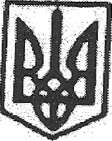 У К Р А Ї Н АОлександрівська селищна радаВознесенського району Миколаївської області                                                         РІШЕННЯ                                                                               18 позачергової сесії 9 скликання                                                                                  від 20 січня 2023 року  №1 Про внесення зміндо  бюджетуОлександрівської селищноїтериторіальної громади на 2023  рік1450300000(код бюджету)Відповідно до  п.23 статті 26 ,Закону України «Про місцеве самоврядування в Україні» та статтями 23,72,78,114,115 Бюджетного Кодексу України щодо повноважень відповідних органів по контролю за дотримання бюджетного законодавства в частині проведення видатків в межах бюджетних призначень, згідно пункту 11 до рішення №6 17 сесії дев’ятого скликання  від 23.12.2022 року «Про   бюджет Олександрівської селищної ради територіальної громади    на 2023 рік» код бюджету 1450300000, відповідно до постанови Кабінету Міністрів України № 252 від 11.03.2022 року «Деякі питання формування та виконання місцевих бюджетів у період воєнного стану», абзацу четвертого підпункту 2 пункту 22 розділу VI «Прикінцеві та перехідні положення» Бюджетного кодексу України,  Указу Президента України від 24 лютого 2022 р. № 64 «Про введення воєнного стану в Україні» зі змінами селищна радаВИРІШИЛА:1.Взяти до відома  інформацію начальника фінансового відділу  Олександрівської селищної ради  Вознесенського району Миколаївської області  щодо необхідності  внесення змін до селищного бюджету на 2023 рік.    2.Внести зміни до дохідної частини загального  фонду бюджету Олександрівської селищної територіальної громади  на 2023 рік.    2.1 Збільшити обсяг надходжень доходів  загального фонду на суму 23491930,00 гривень в т.ч.:  2.1.1 Відповідно до постанови Кабінету Міністрів України від 30.12.2022 № 1472 «Деякі питання розподілу обсягу освітньої субвенції на 2023 рік» щодо визначення обсягу освітньої субвенції на 2023 рік .Збільшити доходи загального фонду бюджету Олександрівської селищної територіальної громади  за КБКД 41033900 «Освітня субвенція з державного бюджету місцевим бюджетам» на суму  22504300 гривень. 2.1.2 Відповідно до розпорядження Миколаївської ОВА «Про внесення змін до обласного бюджету Миколаївської області на 2023 рік» №10-р  від 10 січня 2023 року.Збільшити доходи загального фонду бюджету Олександрівської селищної територіальної громади  за КБКД 41040200 «Дотація з місцевого бюджету на здійснення переданих з державного бюджету видатків з утримання закладів освіти та охорони здоров`я за рахунок відповідної додаткової дотації з державного бюджету» на суму 987630 гривень. 3.Затвердити  уточнений  обсяг доходів загального фонду бюджету Олександрівської селищної територіальної громади  на 2023 рік у сумі 80721536,00 гривень (додаток 1 )    4.Внести зміни до бюджетних призначень головних розпорядників коштів   бюджету Олександрівської селищної територіальної громади на 2023 рік :     4.1Внести зміни до видаткової частини загального фонду бюджету селищної територіальної громади на 2023 рік.    4.1.1Збільшити  видатки  загального фонду   бюджету селищної територіальної громади по головних розпорядниках коштів на суму 23491930,00  гривень в т. ч.:4.1.1.1 Відділ освіти, культури, молоді та спорту Олександрівської селищної ради на суму 23491930,00 гривень :КПКВКМБ    0611021  «Надання загальної середньої освіти закладами загальної середньої освіти за рахунок коштів місцевого бюджету » на суму 987630,00  гривень. КПКВКМБ    0611031  «Надання загальної середньої освіти закладами загальної середньої освіти за рахунок освітньої субвенції » на суму 22504300,00  гривень.  5.Затвердити зміни та внести доповнення до бюджетних призначень головних  розпорядників коштів бюджету селищної територіальної громади на 2023 рік, які виникли в процесі виконання бюджету  поточного року, відповідно до пункту 11 рішення №6  17 сесії дев’ятого  скликання від 23 грудня  2022 року  «Про   бюджет Олександрівської селищної територіальної громади на 2023 рік код бюджету 1450300000».6.3атвердити уточнений обсяг видатків бюджету селищної територіальної громади на 2023 рік у сумі 82026121,00 гривень, в тому числі видатків загального фонду бюджету селищної територіальної громади - в сумі 80721536,00 гривень, видатків спеціального фонду бюджету селищної територіальної громади - у сумі 1304585,00 гривень (додаток №3)     7.З метою забезпечення ефективного використання субвенцій з державного та місцевих  бюджетів внести зміни до обсягів міжбюджетних трансфертів бюджетам  міст , районів, області, державного бюджету :7.1Збільшити  обсяг трансфертів  з  інших бюджетів на суму 23491930,00 гривень  та затвердити уточнений обсяг міжбюджетних трансфертів  в т. ч. (додаток 5):7.1.1 Освітня субвенція з державного бюджету місцевим бюджетам  на суму 22504300,00 гривень.7.1.2 Дотація з бюджету Миколаївської області на здійснення переданих з державного бюджету видатків з утримання закладів освіти та охорони здоров`я за рахунок відповідної додаткової дотації з державного бюджету на суму 987630,00 гривень.  8. Затвердити у складі видатків бюджету селищної територіальної громади  обсяг коштів на реалізацію місцевих (регіональних) галузевих програм на загальну суму 13776691,00 гривень, у тому числі обсяг видатків загального фонду на реалізацію місцевих (регіональних) галузевих програм  – у сумі 13766691,00 гривень, видатків спеціального фонду на реалізацію місцевих (регіональних) галузевих програм - у сумі 10000,00 гривень (додаток 7) 9.Додатки 1,2а,3,5,7  до цього рішення є його невід'ємною частиною.10. У стовбці 4 «Найменування головного розпорядника коштів місцевого бюджету / відповідального виконавця, найменування бюджетної програми згідно з Типовою програмною класифікацією видатків та кредитування місцевого бюджету» додатку 3 «Розподіл  видатків бюджету Олександрівської селищної територіальної громади на 2023 рік» до рішення №6  17 сесії дев’ятого  скликання  від 23.12.2022  року «Про бюджет Олександрівської селищної територіальної громади  на 2023 рік» 14503000000(код бюджету), по головному розпоряднику коштів Відділ освіти, культури, молоді та спорту Олександрівської селищної ради найменування бюджетних програм за КПКВК МБ  0611021 викласти в такій редакції: «Надання загальної середньої освіти закладами загальної середньої освіти за рахунок коштів місцевого бюджету».11.Відповідно до наказу від 09.06.2022 №163 МФУ код бюджету Олександрівської селищної  територіальної громади 14503000000 замінити з 01.01.2023 року на  1450300000.12. Контроль за виконанням цього рішення покласти на постійну комісію з питань планування, фінансування бюджету та соціально-економічного розвитку, промисловості, підприємництва, транспорту, зв’язку та сфери послуг Олександрівської селищної ради.Селищний голова                                                            Микола БЕНЗАР                                    